州医学甲级重点学科 学科带头人简介  本科，副主任医师，美容整形烧伤科副主任，曾在四川大学华西医院、中国医学科学院整形外科医院进修及山东省立医院培训学习；现为凉山州整形美容医疗质控中心业务主任、西南五省一市烧伤整形学术专委会委员、四川省医学会整形外科专委会委员、四川省美容整形协会美容外科分会常务理事、四川省医师协会创面修复专委会常务委员、四川省医师协会烧伤医师分会常务委员，四川省整形美容医疗质控中心专家组成员。在《中国修复重建外科杂志》等核心期刊发表论文数篇，主持并参与多项省医学会及州级科研课题。工作照：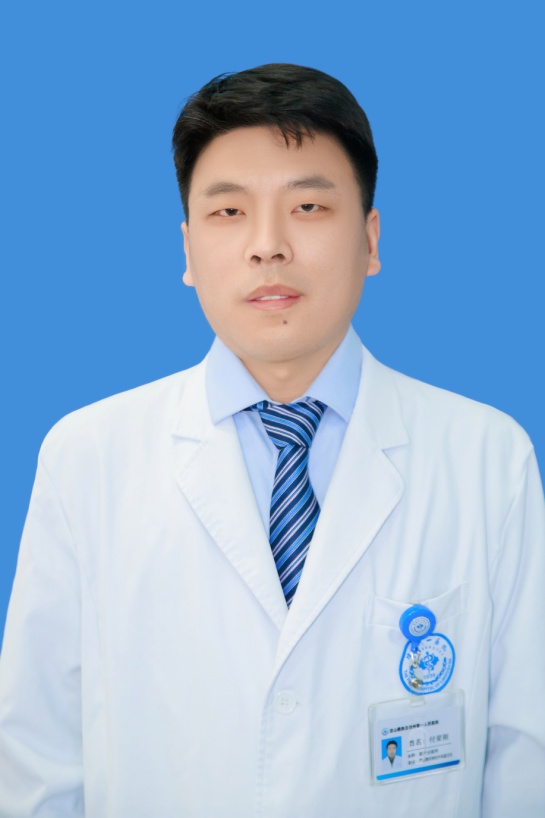 